Паспорт (учётная карточка) спортивного объекта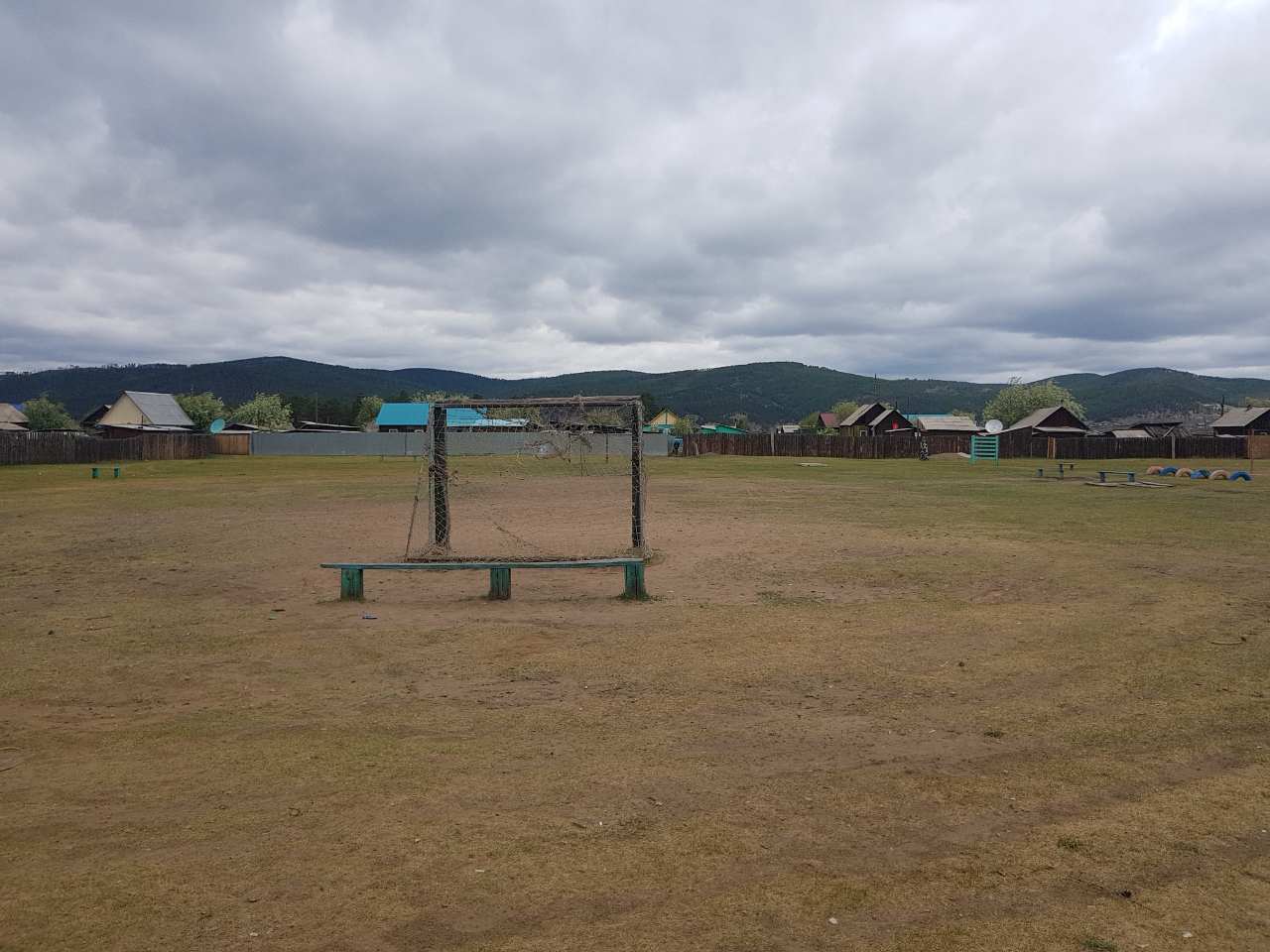 Спортивная площадка, с двух сторон огорожена забором- штакетником, с двух других сторон ограждения нет.Наименование спортивного объекта:  Спортивная площадкаАдрес места расположения спортивного объекта: Забайкальский край, г. Хилок, Новая 22 а.Форма собственности: муниципальнаяСобственник (правообладатель): МБОУ ООШ №12 г.ХилокГод и месяц ввода в эксплуатацию:  1972г.Реконструкция, капитальный ремонт: нетЕдиновременная пропускная способность:  50 человекТехнические характеристики:  длинна -  140 м., ширина - 65 м., площадь -  9100 кв.м. Состояние объекта: удовлетворительноеВключение во Всероссийский реестр объектов спорта (дата включения): нетКадастровый номер: 75:20:120114:79Наличие медицинского кабинета: имеетсяНаличие паспорта безопасности:  нетКатегория объекта: отсутствуетКультивируемые виды спорта: п/игры, футболДоступная среда: объект доступен для слабослышащихДата заполнения, обновления: